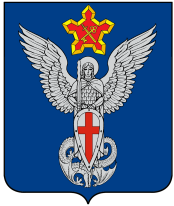 АдминистрацияЕрзовского городского поселенияГородищенского муниципального районаВолгоградской области403010, р.п. Ерзовка, ул. Мелиоративная, дом 2,  тел/факс: (84468) 4-79-15, 4-76-20П О С Т А Н О В Л Е Н И Еот 15 июля 2020 года                              № 181О внесении изменений в Постановление от 15 декабря 2017 года № 418 «Об утверждении муниципальной программы «Формирование современной городской среды на территории Ерзовского городского поселения Городищенского района Волгоградской области на 2018-2022 годы»         В соответствии с постановлением Администрации Волгоградской области от 27.12.2019 №684-п «О внесении изменений в постановление Администрации Волгоградской области от 31 августа 2017г. №472-п «Об утверждении государственной программы Волгоградской области», Уставом Ерзовского городского поселения администрация Ерзовского городского поселенияпостановляет:Внести в Постановление администрации Ерзовского городского поселения от 15 декабря 2017 года № 418 «Об утверждении муниципальной программы «Формирование современной городской среды на территории Ерзовского городского поселения Городищенского района Волгоградской области на 2018-2022 годы» следующие изменения:1.1. в паспорте:1)  позицию «Объемы и источники финансирования программы» изложить в следующей редакции:            1.2. Раздел 6 изложить в следующей редакции:«6. Ресурсное обеспечение программы       Общий объем финансирования Программы на 2018 - 2024 годы составит  - 3 333,33 тыс. рублей, в том числе из средств федерального бюджета – 0,0 тыс. рублей, областного бюджета – 3 000,0  тыс. рублей,местный бюджет  – 352,9 тыс.  рублей».        1.3. В разделе 9. Технико-экономическое обоснование Программы абзац 1 изложить в следующей редакции:	«Общий объем финансирования средств Программы на 2018 – 2024  годы составит  3 352,9 тыс. рублей.».Приложение № 2 к муниципальной программе «Формирование современной городской среды Ерзовского городского поселения на 2018-2024 годы» изложить в следующей редакции:Приложение № 2 к муниципальной программе«Формирование современнойгородской среды Ерзовскогогородского поселенияна 2018-2024 годы» ПЕРЕЧЕНЬОсновных мероприятий муниципальной программы «Формирование современной городской среды Ерзовского городского поселения на 2018-2024 годы»Приложение № 4 к муниципальной программе «Формирование современной городской среды Ерзовского городского поселения на 2018-2024 годы» изложить в следующей редакции:Приложение № 4 к муниципальной программе«Формирование современнойгородской среды Ерзовскогогородского поселения на 2018-2024 годы» Перечень территорий общего пользования Ерзовского городского поселения, включенных в Программу на 2018-2024 годПостановление администрации от 20 января 2020 года № 08 «О внесении изменений в Постановление от 15 декабря 2017 года № 418 «Об утверждении муниципальной программы «Формирование современной городской среды на территории Ерзовского городского поселения Городищенского района Волгоградской области на 2018-2022 годы» признать утратившим силу. Настоящее постановление вступает в силу со дня подписания и подлежит официальному опубликованию.Контроль за исполнением настоящего постановления оставляю за собой.   Глава  Ерзовскогогородского поселения                                                                С.В. ЗубанковОбъемы и источники финансирования программы-Общий объем финансирования Программы на 2018-2024 годы составит  - 3 352,9 тыс. рублей, в том числе из средств федерального бюджета  - 0,0 тыс. рублей, областного бюджета – 3 000,0 тыс. рублей,местного бюджета – 352,9 тыс. рублей.N п/пНаименование основного мероприятияОтветственный исполнитель муниципальной программыГод реализацииОбъемы и источники финансирования (тыс. рублей)Объемы и источники финансирования (тыс. рублей)Объемы и источники финансирования (тыс. рублей)Объемы и источники финансирования (тыс. рублей)Непосредственные результаты реализации мероприятияN п/пНаименование основного мероприятияОтветственный исполнитель муниципальной программыГод реализациивсегов том числев том числев том числеНепосредственные результаты реализации мероприятияN п/пНаименование основного мероприятияОтветственный исполнитель муниципальной программыГод реализациивсегофедеральный бюджетобластной бюджетместный бюджетНепосредственные результаты реализации мероприятия123456789Формирование современной городской среды Ерзовского городского поселения на 2018-2024 годыАдминистрация Ерзовского городского поселенияБлагоустройство дворовых территорий  2020Благоустройство общественных территорий  20203 352,90,03 000,0352,9Благоустройство не менее 1 общественной территорииИТОГО по программе за 2020 год3 352,90,03 000,0352,9Благоустройство дворовых территорий  2021Благоустройство не менее 6 дворовых территорийБлагоустройство общественных территорий  2021Благоустройство не менее 1 общественной территорииИТОГО по программе за 2021 годБлагоустройство дворовых территорий  2022Благоустройство не менее 7 дворовых территорийБлагоустройство общественных территорий  2022ИТОГО по программе за 2022 годБлагоустройство дворовых территорий  2023Благоустройство не менее 7 дворовых территорийБлагоустройство общественных территорий  2023ИТОГО по программе за 2023 годБлагоустройство дворовых территорий  2024Благоустройство не менее 7 дворовых территорийБлагоустройство общественных территорий  2024ИТОГО по программе за 2024 год№ п/п Месторасположение территории общего пользованияПлощадь территории, кв. м.Виды работ 1ул. Ленина, 3 Б, Парк Михаила Архангела4191Установка скамеек, установка урн, устройство освещения, устройство газона, посадка саженцев деревьев и кустарников, установка малых архитектурных форм2ул. Ленина, 3 Б, Аллея Славы2198Установка скамеек, установка урн, устройство освещения, устройство пешеходных дорожек асфальтобетонного покрытия с установкой бордюра, устройство газона, посадка саженцев деревьев и кустарников, установка ограждения, установка малых архитектурных форм, установка систем видеонаблюдения, устройство автоматического полива